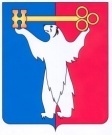 	АДМИНИСТРАЦИЯ ГОРОДА НОРИЛЬСКА КРАСНОЯРСКОГО КРАЯПОСТАНОВЛЕНИЕ23.06.2016	  г. Норильск   	                №362Об утверждении Примерного положения об оплате труда работников муниципального казенного учреждения «Норильский городской архив»В соответствии с Трудовым кодексом Российской Федерации, постановлением Администрации города Норильска от 29.03.2016 № 181 «О системе оплаты труда работников муниципальных учреждений муниципального образования город Норильск»,ПОСТАНОВЛЯЮ:1. Утвердить Примерное положение об оплате труда работников муниципального казенного учреждения «Норильский городской архив» (далее – Положение) (прилагается).2. Директору муниципального казенного учреждения «Норильский городской архив» не позднее пяти рабочих дней с даты издания настоящего постановления разработать и утвердить в соответствии с ним в установленном законом порядке Положение об оплате труда работников муниципального казенного учреждения «Норильский городской архив».3. Приостановить действие пункта 4.6 Положения на период действия регионального соглашения о минимальной заработной плате в Красноярском крае, заключенного в установленном статьей 133.1 Трудового кодекса Российской Федерации порядке.4. Признать утратившими силу:- постановление Администрации города Норильска от 22.10.2013 № 460         «Об утверждении Примерного положения об оплате труда работников муниципального казенного учреждения «Норильский городской архив»;- постановление Администрации города Норильска от 24.12.2013 № 567             «О внесении изменений в постановление Администрации города Норильска                   от 22.10.2013 № 460 «Об утверждении Примерного положения об оплате труда работников муниципального казенного учреждения «Норильский городской архив»;- постановление Администрации города Норильска от 26.05.2014 № 295              «О внесении изменений в постановление Администрации города Норильска                   от 22.10.2013 № 460 «Об утверждении Примерного положения об оплате труда работников муниципального казенного учреждения «Норильский городской архив»;- постановление Администрации города Норильска от 01.08.2014 № 458             «О внесении изменений в постановление Администрации города Норильска                   от 22.10.2013 № 460 «Об утверждении Примерного положения об оплате труда работников муниципального казенного учреждения «Норильский городской архив»;- постановление Администрации города Норильска от 13.10.2014 № 563             «О внесении изменений в постановление Администрации города Норильска                  от 22.10.2013 № 460 «Об утверждении Примерного положения об оплате труда работников муниципального казенного учреждения «Норильский городской архив»;- постановление Администрации города Норильска от 21.10.2014 № 584              «О внесении изменений в постановление Администрации города Норильска                  от 22.10.2013 № 460 «Об утверждении Примерного положения об оплате труда работников муниципального казенного учреждения «Норильский городской архив»;- постановление Администрации города Норильска от 16.01.2015 № 15               «О внесении изменений в постановление Администрации города Норильска                  от 22.10.2013 № 460 «Об утверждении Примерного положения об оплате труда работников муниципального казенного учреждения «Норильский городской архив»;- постановление Администрации города Норильска от 27.07.2015 № 391             «О внесении изменений в постановление Администрации города Норильска                   от 22.10.2013 № 460 «Об утверждении Примерного положения об оплате труда работников муниципального казенного учреждения «Норильский городской архив»;5. Опубликовать настоящее постановление в газете «Заполярная правда» и разместить его на официальном сайте муниципального образования город Норильск.Руководитель Администрации города Норильска			                                  Е.Ю. ПоздняковУТВЕРЖДЕНОпостановлениемАдминистрации города Норильска от 23.06.2016 №362Примерное положение об оплате труда работников муниципального казенногоучреждения «Норильский городской архив»1. Общие положения Настоящее Положение регулирует порядок и условия оплаты труда работников муниципального казенного учреждения «Норильский городской архив» (далее - учреждение).Действие настоящего Положения не регулирует условия оплаты труда директора, заместителя директора учреждения.1.2. Заработная плата работников учреждения включает в себя:- оклады (должностные оклады);- выплаты компенсационного характера;- выплаты стимулирующего характера.1.3. Учреждение, в пределах, имеющихся у него средств на оплату труда работников, самостоятельно определяет размеры выплат стимулирующего и компенсационного характера, доплат, надбавок, а также размеры окладов (должностных окладов) всех категорий работников.1.4. Работникам учреждения в случаях, установленных настоящим Положением, осуществляется выплата материальной помощи. 2. Оклады (должностные оклады)2.1. Размеры окладов (должностных окладов) конкретным работникам устанавливаются директором учреждения на основе требований к профессиональной подготовке и уровню квалификации, которые необходимы для осуществления соответствующей профессиональной деятельности, с учетом сложности и объема выполняемой работы в соответствии с размерами окладов (должностных окладов), определенных в Положении  в соответствии с размерами окладов (должностных окладов), определенных в локальных нормативных актах в соответствии с федеральными законами и иными нормативными правовыми актами Российской Федерации, законами и иными нормативными правовыми актами Красноярского края, нормативными правовыми актами органов местного самоуправления муниципального образования город Норильск, а также настоящим Примерным положением.2.2. В локальном нормативном акте размеры окладов (должностных окладов) заработной платы устанавливаются не ниже минимальных размеров окладов (должностных окладов) определяемых по квалификационным уровням профессиональных квалификационных групп и отдельным должностям, не включенным в профессиональные квалификационные группы (далее - минимальные размеры окладов).2.3. Минимальные размеры окладов (должностных окладов) работников устанавливаются на основе профессиональных квалификационных групп, утвержденных приказом Минтруда Российской Федерации от 25.03.2013 № 119н «Об утверждении профессиональных квалификационных групп должностей работников государственных архивов, центров хранения документации, архивов муниципальных образований, ведомств, организаций, лабораторий обеспечения сохранности архивных документов»:2.4. Минимальные размеры окладов (должностных окладов) работников, осуществляющих профессиональную деятельность по общеотраслевым профессиям рабочих, устанавливаются на основе профессиональных квалификационных групп, утвержденных приказом Минздравсоцразвития Российской Федерации от 29.05.2008 № 248н «Об утверждении профессиональных квалификационных групп общеотраслевых профессий рабочих»:2.5. Минимальные размеры окладов (должностных окладов) работников по должностям, не вошедшим в профессиональные квалификационные группы:3. Выплаты компенсационного характера3.1.	 К выплатам компенсационного характера относятся:- выплаты за работу в местностях с особыми климатическими условиями;- выплаты за работу в условиях, отклоняющихся от нормальных;- надбавка для работников учреждения в возрасте до 30 лет, проживших на территории муниципального образования город Норильск не менее 5 лет и заключивших после 1 января 2005 года трудовые договоры с муниципальными учреждениями, органами местного самоуправления муниципального образования город Норильск.Выплаты компенсационного характера работникам учреждения устанавливаются к окладу (должностному окладу), если иное не установлено федеральными законами, иными нормативными правовыми актами Российской Федерации, нормативными правовыми актами органов местного самоуправления муниципального образования город Норильск.3.2. Работникам учреждения могут быть установлены следующие выплаты за работу в условиях, отклоняющихся от нормальных:- за совмещение профессий (должностей), расширение зоны обслуживания, исполнение обязанностей временно отсутствующего работника без освобождения от основной работы;- за работу в выходные и нерабочие праздничные дни.3.2.1. Размер доплаты за совмещение профессий (должностей), расширение зоны обслуживания, исполнение обязанностей временно отсутствующего работника и срок, на который устанавливается доплата, определяется по письменному соглашению сторон с учетом содержания и (или) объема дополнительной работы.Основанием для установления работникам учреждения данных выплат является приказ директора учреждения.3.2.2. Оплата труда в выходные и нерабочие праздничные дни производится на основании статьи 153 Трудового кодекса Российской Федерации.Размер компенсационной выплаты за работу в выходные и нерабочие праздничные дни составляет:- в размере не менее одинарной части оклада (должностного оклада) за день или час работы сверх должностного оклада, если работа в выходной или нерабочий праздничный день производилась в пределах месячной нормы рабочего времени;- в размере не менее двойной части оклада (должностного оклада) за день или час работы сверх должностного оклада, если работа производилась сверх месячной нормы рабочего времени.Основанием для установления работникам учреждения данной выплаты является приказ директора учреждения и табель учета использования рабочего времени.3.3. Работникам учреждения в возрасте до 30 лет, прожившим на территории муниципального образования не менее 5 лет и заключившим после 1 января 2005 года трудовые договоры с муниципальными учреждениями, органами местного самоуправления муниципального образования город Норильск устанавливается надбавка в размере 80%. Данная надбавка уменьшается пропорционально размеру процентной надбавки к заработной плате за стаж работы в районах Крайнего Севера, предусмотренной статьей 317 Трудового кодекса РФ, установленной в порядке, предусмотренном Постановлением Совета Министров РСФСР от 22.10.1990 № 458 «Об упорядочении компенсации гражданам, проживающим в районах Крайнего Севера».Данная надбавка рассчитывается в порядке, аналогичном порядку расчета надбавки к заработной плате за стаж работы в районах Крайнего Севера и приравненным к ним местностях, установленному действующим законодательством.На данную выплату районный коэффициент и процентная надбавка к заработной плате за стаж работы в районах Крайнего Севера и приравненных к ним местностях не начисляются.3.4. В случаях, определенных законодательством Российской Федерации и Красноярского края, к заработной плате работников учреждения устанавливаются районный коэффициент, процентная надбавка к заработной плате за стаж работы в районах Крайнего Севера и приравненных к ним местностях.4. Выплаты стимулирующего характера4.1. Работникам учреждения в пределах утвержденного фонда оплаты труда устанавливаются следующие выплаты стимулирующего характера:- выплаты за важность выполняемой работы, степень самостоятельности и ответственности при выполнении поставленных задач;- выплаты за интенсивность и высокие результаты работы;- выплаты за качество выполняемых работ;- персональные выплаты;- выплаты по итогам работы;- материальное поощрение (премирование).4.2. Выплаты стимулирующего характера производятся на основании приказа директора учреждения с учетом критериев оценки результативности и качества труда работника.Критерии оценки результативности и качества труда работников не учитываются при выплате стимулирующих выплат в целях:- обеспечения региональной выплаты, установленной пунктом 4.6 настоящего Положения;- обеспечения заработной платы работника на уровне размера минимальной заработной платы, установленного региональным соглашением о минимальной заработной плате в Красноярском крае (далее – минимальная заработная плата (минимальный размер оплаты труда)), установленной пунктом 4.7 настоящего Положения;- сохранения дохода работников, в соответствии с 4.8 настоящего Положения.4.3. Работникам учреждения устанавливаются следующие виды персональных выплат:Размер персональной выплаты за опыт работы в занимаемой должности увеличивается на 10 процентов при наличии ученой степени кандидата исторических наук.Размер выплаты за опыт работы в занимаемой должности увеличивается на 15 процентов при наличии ученой степени доктора исторических наук.4.4. При установлении персональной выплаты специалистам и служащим учреждения (категория определяется согласно штатному расписанию учреждения), за опыт работы в занимаемой должности в стаж работы засчитывается:- общий (совокупный) стаж работы по должностям в Администрации города Норильска и ее структурных подразделениях;- время работы в организациях системы Федеральной архивной службы России, в архивах и делопроизводственных службах других учреждений (организаций);- время работы в муниципальном казенном учреждении «Норильский городской архив».Исчисление стажа, дающего право на получение надбавки за опыт работы, осуществляется в соответствии с Трудовым законодательством Российской Федерации. Основным документом для исчисления стажа является трудовая книжка.Персональная выплата за опыт работы в занимаемой должности устанавливается и выплачивается по основному месту работы.Персональные выплаты устанавливаются от оклада (должностного оклада) с учетом нагрузки.4.5. При предоставлении ежегодного оплачиваемого отпуска (далее - отпуск) продолжительностью не менее 14 календарных дней работнику учреждения на основании его личного заявления производится единовременная персональная выплата к отпуску (далее - единовременная выплата). Единовременная выплата производится не более одного раза в течение календарного года.Единовременная выплата производится работнику по основному месту работы одновременно с выплатой заработной платы за период его нахождения в отпуске. В случае использования работником отпуска по частям, в заявлении работника о предоставлении отпуска должно быть указано, к какой из частей отпуска следует приурочить единовременную выплату.Единовременная выплата производится в размере 200 процентов к окладу (должностному окладу) за последний календарный месяц перед началом отпуска (далее - расчетный месяц).Размер единовременной выплаты не зависит от того, за какой период предоставляется отпуск (за один год или за два года).В случаях, если в связи с приемом на работу работником отработан неполный календарный год, то в данном календарном году единовременная выплата работнику производится в размере, пропорциональном количеству отработанного времени.Если работник, получивший в текущем календарном году единовременную выплату к отпуску, увольняется, перерасчет суммы единовременной выплаты к отпуску не производится.Если работник не использовал в текущем календарном году единовременную выплату к отпуску и уходит в отпуск с последующим увольнением, то в данном календарном году единовременная выплата производится в размере, пропорциональном количеству полных календарных месяцев его работы в данном календарном году.4.6. Работникам, месячная заработная плата которых при полностью отработанной норме рабочего времени и выполненной норме труда (трудовых обязанностей) с учетом компенсационных и стимулирующих выплат ниже размера заработной платы, установленного настоящим пунктом, устанавливается региональная выплата.Для целей расчета региональной выплаты размер заработной платы в муниципальном образовании город Норильск составляет – 10 353 рубля.Региональная выплата для работника определяется как разница между размером заработной платы, установленным настоящим пунктом, и месячной заработной платой конкретного работника при полностью отработанной норме рабочего времени и выполненной норме труда (трудовых обязанностей) с учетом компенсационных и стимулирующих выплат.Работникам, месячная заработная плата которых по основному месту работы при не полностью отработанной норме рабочего времени с учетом компенсационных и стимулирующих выплат ниже размера заработной платы, установленного настоящим пунктом, исчисленного пропорционально отработанному времени, устанавливается региональная выплата, размер которой для каждого работника определяется как разница между размером заработной платы, установленным настоящим пунктом, исчисленным пропорционально отработанному работником времени, и величиной заработной платы конкретного работника за соответствующий период времени.4.7. Персональные выплаты в целях обеспечения заработной платы работника учреждения на уровне размера минимальной заработной платы производятся работникам учреждения, месячная заработная плата которых при полностью отработанной норме рабочего времени и выполненной норме труда (трудовых обязанностей) с учетом выплат компенсационного и стимулирующего характера ниже размера минимальной заработной платы, в размере, определяемом как разница между размером минимальной заработной платы, и величиной заработной платы конкретного работника учреждения за соответствующий период времени.Работникам учреждения, месячная заработная плата которых по основному месту работы при не полностью отработанной норме рабочего времени с учетом выплат компенсационного и стимулирующего характера ниже размера минимальной заработной платы, исчисленного пропорционально отработанному работником учреждения времени, указанные персональные выплаты производятся в размере, определяемом для каждого работника как разница между размером минимальной заработной платы, исчисленным пропорционально отработанному работником учреждения времени, и величиной заработной платы конкретного работника учреждения за соответствующий период времени.4.8. Работникам учреждения устанавливается персональная выплата за работу в муниципальном образовании город Норильск.Размер персональной выплаты за работу в муниципальном образовании город Норильск рассчитывается по формуле 1:    ПН = Зп x Ккв, где:                                                 (1)ПН - размер персональной выплаты за работу в муниципальном образовании город Норильск;Зп - размер заработной платы, определяемый в соответствии с действующими нормативными правовыми актами муниципального образования город Норильск;Ккв - коэффициент повышения заработной платы согласно приложению 5 к настоящему Положению.По отдельным должностям распоряжением Администрации города Норильска, издаваемым Руководителем Администрации города Норильска, может устанавливаться размер Ккв, отличный от размера Ккв, установленного по соответствующей должности в соответствии с приложением 5 к настоящему Примерному положению.При определении размера заработной платы (Зп) для расчета персональной выплаты за работу в муниципальном образовании город Норильск учитываются все виды выплат, за исключением:- региональной выплаты;- персональной выплаты в целях обеспечения заработной платы работника учреждения на уровне размера минимальной заработной платы;- материальной помощи;- персональной выплаты за работу в муниципальном образовании город Норильск;- начислений по районному коэффициенту, процентной надбавке к заработной плате за стаж работы в районах Крайнего Севера и приравненных к ним местностях, надбавки работникам учреждения в возрасте до 30 лет, прожившим на территории муниципального образования не менее 5 лет и заключившим после 1 января 2005 года трудовые договоры с муниципальными учреждениями, органами местного самоуправления муниципального образования город Норильск.Персональная выплата за работу в муниципальном образовании город Норильск осуществляется с учетом начислений по районному коэффициенту, процентной надбавке к заработной плате за стаж работы в районах Крайнего Севера и приравненных к ним местностях.Персональная выплата выплачивается в пределах объема средств, предусмотренных в фонде оплаты труда на указанные цели, которые не могут быть направлены на иные цели.Персональная выплата за работу в муниципальном образовании город Норильск выплачивается ежемесячно и в расчетном листке при извещении работников при выплате заработной платы выделяется отдельной строкой.4.9. 	Выплаты за важность выполняемой работы, степень самостоятельности и ответственности при выполнении поставленных задач, за интенсивность и высокие результаты работы, за качество выполняемых работ работникам учреждения устанавливаются по результатам работы ежемесячно по критериям оценки результативности и качества труда, определенным приложениями 1, 2, 3 к настоящему Положению.Критерии оценки результативности и качества труда работников учреждения могут детализироваться, конкретизироваться, дополняться  и уточняться в локальных нормативных актах учреждения.Для установления выплат стимулирующего характера работникам в учреждении создается комиссия по распределению стимулирующих выплат (далее - комиссия), состав которой утверждается приказом директора учреждения. Комиссия является коллегиальным органом и действует в соответствии с положением о комиссии по установлению стимулирующих выплат работникам учреждения, которое утверждается приказом директора учреждения.Комиссия рекомендует установление стимулирующих выплат работникам и их размер (за исключением персональных выплат, выплат по итогам работы и материального поощрения (премирования). Решение комиссии принимается открытым голосованием простым большинством из числа присутствующих на заседании комиссии, при условии присутствия не менее половины членов комиссии и оформляется протоколом. Директор учреждения издает приказ об установлении стимулирующих выплат работникам учреждения с учетом мнения комиссии. Конкретный размер выплат стимулирующего характера (за исключением персональных выплат) устанавливается в абсолютном размере.4.10. Выплаты по итогам работы устанавливаются работникам учреждения в текущем календарном году по результатам работы за отчетный календарный год в пределах фонда оплаты труда по основаниям, приведенным в приложении 4 к настоящему Положению.Выплаты по итогам работы не включаются в фонд оплаты труда учреждения для исчисления суммы средств, направляемых в резерв для оплаты отпусков, выплаты пособия по временной нетрудоспособности за счет средств работодателя, оплаты дней служебных командировок, подготовки, переподготовки, повышения квалификации работников учреждения.4.11. При установлении выплат стимулирующего характера конкретному работнику учреждения (за исключением персональных выплат) учреждение применяет балльную систему.Размер выплаты, осуществляемой конкретному работнику учреждения, определяется по формуле:    С = С       x Б ,         1 балла   i    где:    С - размер выплаты, осуществляемой  конкретному работнику  учреждения в плановом периоде;    С       - стоимость  для определения  размеров стимулирующих  выплат      1 баллана плановый период;    Б - количество  баллов  по  результатам  оценки  труда  i-го  работника     iучреждения,  исчисленное  в суммовом  выражении  по показателям  оценки  заотчетный период (год, полугодие, квартал).                                    n    С       = (Q    - Q        ) / SUM Б ,     1 балла    стим   стим рук   i = 1 i    где:    Q    - фонд    оплаты   труда,   предназначенный    для   осуществлении     стимстимулирующих выплат работникам учреждения в месяц, в плановом периоде;    Q        - плановый    фонд    стимулирующих    выплат    директора учреждения,     стим рукутвержденный  в плане  финансово-хозяйственной  деятельности  учреждения, в расчете на месяц в плановом периоде;    n - количество физических лиц учреждения, подлежащих оценке за отчетныйпериод (год, квартал, месяц), за исключением директора учреждения.    Q     не может превышать Q.     стим                     стим1    Q     = Q  - Q   - Q   ,     стим1   зп   гар   отп    где:    Q      - предельный  фонд заработной платы,  который может направляться     стим1учреждением на выплаты стимулирующего характера;    Q   - фонд   оплаты  труда   учреждения,   состоящий  из  установленных     зпработникам окладов (должностных окладов),  выплатстимулирующего   и  компенсационного   характера,   утвержденный   в  плане финансово-хозяйственной   деятельности  учреждения   на  месяц  в  плановомпериоде;    Q    - гарантированный  фонд  оплаты  труда  (сумма   заработной  платы     гарработников  по плану  финансово-хозяйственной  деятельности  учреждения по основной  и совмещаемой должностям  с учетом  сумм выплат  компенсационногохарактера  на месяц  в плановом периоде),  определенный  согласно  штатномурасписанию учреждения;    Q   - сумма средств, направляемая в резерв для оплаты отпусков, выплаты     отппособия  по временной  нетрудоспособности  за  счет  средств  работодателя, оплаты дней служебных командировок,  подготовки, переподготовки,  повышения квалификации работников учреждения на месяц в плановом периоде.    Q   = Q   x N   / N   ,     отп   баз   отп   год    где:    Q    - фонд  оплаты труда  учреждения,  состоящий  из установленных баз     базработникам окладов  (должностных окладов), выплат стимулирующего   и  компенсационного   характера,   утвержденный   в  плане финансово-хозяйственной деятельности учреждения на месяц в плановом периоде без учета выплат по итогам работы;    N    - среднее количество дней отпуска согласно  графику отпусков, дней     отпслужебных командировок, подготовки,  переподготовки, повышения квалификации работников   учреждения   на  месяц  в  плановом  периоде  согласно  плану, утвержденному в учреждении;    N    - количество календарных дней в месяц в плановом периоде.     год5. Материальная помощь5.1. Выплата материальной помощи работникам учреждения производится в порядке, установленном постановлением Администрации города Норильска.Критерии оценки результативности и качества труда для установления ежемесячных выплат за важность выполняемой работы, степень самостоятельности и ответственность при выполнении поставленных задачПриложение 2к Примерному положению об оплате труда работниковмуниципального казенногоучреждения «Норильскийгородской архив»Критерии оценки результативности и качества труда для установления ежемесячных выплат за интенсивность и высокие результаты работыПриложение 3к Примерному положению об оплате труда работниковмуниципального казенногоучреждения «Норильскийгородской архив»Критерии оценки результативности и качества труда для установления ежемесячных выплат за качество выполняемых работКритерии оценки результативности и качества труда для установления выплат по итогам работыРАЗМЕРЫ КОЭФФИЦИЕНТОВ ПОВЫШЕНИЯ ЗАРАБОТНОЙ ПЛАТЫ1.1. Для работников муниципальных казенного учреждения «Норильский городской архив»:- должности которых не отнесены к профессионально-квалификационным группам 1,27- должности которых отнесены к профессионально-квалификационным группам:Квалификационные уровниМинимальный размер оклада (должностного оклада), руб.Профессиональная квалификационная группа должностей работников государственных архивов, центров хранения документации, архивов муниципальных образований, ведомств, организаций, лабораторий обеспечения сохранности архивных документов третьего уровняПрофессиональная квалификационная группа должностей работников государственных архивов, центров хранения документации, архивов муниципальных образований, ведомств, организаций, лабораторий обеспечения сохранности архивных документов третьего уровня2 квалификационный уровень3 067,003 квалификационный уровень4 861,004 квалификационный уровень5 736,005 квалификационный уровень6 238,00Квалификационные уровниМинимальный размер оклада (должностного оклада), руб.Профессиональная квалификационная группа «Общеотраслевые профессии рабочих первого уровня»Профессиональная квалификационная группа «Общеотраслевые профессии рабочих первого уровня»1 квалификационный уровень2 231,00Профессиональная квалификационная группа «Общеотраслевые профессии рабочих второго уровня»Профессиональная квалификационная группа «Общеотраслевые профессии рабочих второго уровня»1 квалификационный уровень2 597,00Наименование должностиМинимальный размер оклада (должностного оклада), руб.Главный специалист6 238,00№ №п/пВиды персональных выплатРазмер выплат к окладу (должностному окладу)11Опыт работы в занимаемой должности:11от 1 года до 5 лет5%11от 5 лет до 10 лет15%11свыше 10 лет25%2За работу в муниципальном казенном учреждении «Норильский городской архив»15%3Единовременная выплата к отпуску200%Приложение 1к Примерному положению об оплате труда работниковмуниципального казенногоучреждения «Норильскийгородской архив»ДолжностиКритерии оценки результативности и качества трудаУсловия (индикатор)Значение индикатораПредельное количество баллов Главный архивист, Ведущий архивист, Архивист 1 категории, Архивист 2 категорииОрганизация хранения, комплектования, учета и использования документов Архивного фонда Российской Федерации, других архивных документовсоздание оптимальных условий хранения и соблюдение нормативных режимов сохранности архивных документов, хранящихся в УчрежденииОтсутствие зафиксированных фактов хищения и утраты архивных документов20Главный архивист, Ведущий архивист, Архивист 1 категории, Архивист 2 категорииОрганизация хранения, комплектования, учета и использования документов Архивного фонда Российской Федерации, других архивных документовкомплектование Учреждения архивными документами от организаций-источников комплектования архива, ликвидированных организаций и другими архивными документамиПодтверждение: документ, подтверждающий факт поступления архивных документов в Учреждение50Главный архивист, Ведущий архивист, Архивист 1 категории, Архивист 2 категорииОрганизация хранения, комплектования, учета и использования документов Архивного фонда Российской Федерации, других архивных документовведение учета документов Архивного фонда РФ, документов по личному составу ликвидированных организаций и других архивных документов, хранящихся в УчрежденииОценивается по количеству введенных в учетные базы данных фондов, описей дел, единиц хранения, а также заполненных обязательных учетных документов20Главный архивист, Ведущий архивист, Архивист 1 категории, Архивист 2 категорииОрганизация хранения, комплектования, учета и использования документов Архивного фонда Российской Федерации, других архивных документоворганизация использования архивных документовОценивается по количеству:предоставленной архивной информации (архивные справки, архивные копии, информационные письма, тематические перечни, обзоры, подборки документов и др.);проведенных мероприятий (экскурсии, выставки, уроки и др.);подготовленных публикаций в СМИ; предоставленной архивной информации в читальном зале Учреждения20Главный архивист, Ведущий архивист, Архивист 1 категории, Архивист 2 категорииВзаимодействие с учреждениями и организациямиоказание методической и практической помощи делопроизводственным и архивным службам, экспертным комиссиям организаций источников- комплектования и иным юридическим и физическим лицамОценивается по журналу регистрации и по ведению наблюдательных дел организаций-источников комплектования Учреждения20Главный архивист, Ведущий архивист, Архивист 1 категории, Архивист 2 категорииВедение профессиональной документацииза составление отчетности, подготовку аналитических материалов, информационных справок, писемПолнота и соответствие нормативным документам и исполнительская дисциплина20Главный специалистПрофессионализм в решении вопросов, входящих в должностные обязанностистабильное выполнение должностных обязанностейОценивается по исполнению бюджетной сметы, плана финансово-хозяйственной деятельности20Главный специалистВедение профессиональной документациисоставление отчетности, подготовка аналитических материалов, информационных справок, писемПолнота и соответствие нормативным документам и исполнительская дисциплина20Рабочий по комплексному обслуживанию и ремонту зданий и сооружений, уборщик служебных помещенийОбеспечение жизнедеятельности Учрежденияпроведение мелких ремонтных работ в Учреждении, оборудованияВыполнение работ в установленные сроки, без замечаний30Рабочий по комплексному обслуживанию и ремонту зданий и сооружений, уборщик служебных помещенийсоблюдение санитарно-гигиенических норм, правил техники безопасностиОтсутствие замечаний, жалоб20Рабочий по комплексному обслуживанию и ремонту зданий и сооружений, уборщик служебных помещенийотсутствие фиксированных случаев порчи имущества, аварийных ситуацийОтсутствие протоколов, актов10ДолжностиКритерии оценки результативности и качества трудаУсловия (индикатор)Значение индикатораПредельное количество балловГлавный архивист Ведущий архивист Архивист 1 категории Архивист 2 категорииРасширение зоны профессиональной деятельностивыполнение дополнительной работы, не учтенной в должностных обязанностях работникауспешное выполнение поручений в полном объеме, оперативность и качественный результат40Главный специалистРасширение зоны профессиональной деятельностивыполнение дополнительной работы, не учтенной в должностных обязанностях работникауспешное выполнение поручений в полном объеме, оперативность и качественный результат40Рабочий по комплексному обслуживанию и ремонту зданий и сооружений, уборщик служебных помещенийОсуществление дополнительных работОсуществление погрузочно-разгрузочных работ вручнуювыполнение работ в установленные сроки, без замечаний20Рабочий по комплексному обслуживанию и ремонту зданий и сооружений, уборщик служебных помещенийОсуществление дополнительных работблагоустройство помещений и прилагающей территориивыполнение работ в установленные сроки, без замечаний10Рабочий по комплексному обслуживанию и ремонту зданий и сооружений, уборщик служебных помещенийОсуществление дополнительных работвыполнение курьерской работы с различными учреждениямивыполнение работ в установленные сроки, без замечаний10ДолжностиКритерии оценки результативности и качества трудаУсловия (индикатор)Значение индикатораПредельное количество баллов Главный архивист Ведущий архивист Архивист 1 категории Архивист 2 категорииУпорядочение документов Архивного фонда Российской Федерации, других архивных документовсвоевременное упорядочение документов и в соответствии с федеральными стандартамиоценивается по результатам исполнения и индивидуальных планов работы на год20Главный архивист Ведущий архивист Архивист 1 категории Архивист 2 категорииИсполнение тематических запросов и запросов социально-правового характерасвоевременное и в полном объеме исполнение запросовоценивается по количеству исполненных запросов20Главный архивист Ведущий архивист Архивист 1 категории Архивист 2 категорииИсполнение приказов руководителясвоевременное и квалифицированное в полном объеме исполнениеоценивается по отсутствию замечаний руководителя30Главный архивист Ведущий архивист Архивист 1 категории Архивист 2 категорииЭффективность реализации плана работы Учреждениястабильное выполнение должностных обязанностейоценивается по итогам реализации плана работы50Главный специалистЭффективность финансово-экономической деятельности Учреждениясвоевременное планирование и в полном объеме предоставление отчетностиоценивается по отсутствию ошибок и своевременному предоставлению бюджетной отчетности50Главный специалистисполнение приказов руководителясвоевременное и квалифицированное в полном объеме исполнениеоценивается по отсутствию замечаний руководителя30Рабочий по комплексному обслуживанию и ремонту зданий и сооружений, уборщик служебных помещенийСтабильное выполнение функциональных (должностных) обязанностейвыполнение правил внутреннего трудового распорядка, трудовой дисциплины, требований охраны трудаоценивается по отсутствию замечаний руководителя10Приложение 4к Примерному положению об оплате труда работниковмуниципального казенногоучреждения «Норильскийгородской архив»Наименование критерия оценки результативности и качества трудаСодержание критерия оценки результативностиОценка для установления выплатПредельное количество балловСтепень выполнения показателей результатов деятельности УчрежденияПроцент выполнения плановых показателей результатов деятельности100%50Степень выполнения показателей результатов деятельности УчрежденияПроцент выполнения плановых показателей результатов деятельностиот 95 до 99%30Достижение высоких результатов в работе за определенный периодОценка результатов работыналичие динамики в результатах50Своевременное и качественное исполнение должностных обязанностейОтсутствие обоснованных зафиксированных замечаний со стороны руководителя Учрежденияв установленный срок, в полном объеме50Выполнение порученной работы, связанной с обеспечением рабочего процесса или уставной деятельности УчрежденияЗадание выполненов срок, в полном объеме50Участие в соответствующем периоде в выполнении важных работ, мероприятийОценка результатов работыВыполнение работ в установленный срок, в полном объеме50Приложение 5к Примерному положениюоб оплате труда работниковмуниципального казенногоучреждения «Норильскийгородской архив»N п/пНаименование профессиональной квалификационной группыРеквизиты Приказа Минтруда, Минздрав- соцразвития РФКоэффи- циенты1Должности работников государственных архивов, центров хранения документации, архивов муниципальных образований, ведомств, организаций, лабораторий обеспечения сохранности архивных документов третьего уровня 2 квалификационный уровеньот 25.03.2013 № 119н1,272Должности работников государственных архивов, центров хранения документации, архивов муниципальных образований, ведомств, организаций, лабораторий обеспечения сохранности архивных документов третьего уровня 3 квалификационный уровеньот 25.03.2013 № 119н1,273Должности работников государственных архивов, центров хранения документации, архивов муниципальных образований, ведомств, организаций, лабораторий обеспечения сохранности архивных документов третьего уровня 4 квалификационный уровеньот 25.03.2013 № 119н1,274Должности работников государственных архивов, центров хранения документации, архивов муниципальных образований, ведомств, организаций, лабораторий обеспечения сохранности архивных документов третьего уровня 5 квалификационный уровеньот 25.03.2013 № 119н1,275Общеотраслевые профессии рабочих первого уровня 1 квалификационный уровеньот 29.05.2008 № 248н1,656Общеотраслевые профессии рабочих второго уровня 1 квалификационный уровеньот 29.05.2008 № 248н1,46